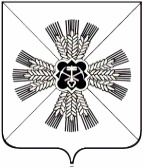 КЕМЕРОВСКАЯ ОБЛАСТЬАДМИНИСТРАЦИЯ ПРОМЫШЛЕННОВСКОГО МУНИЦИПАЛЬНОГО РАЙОНАПОСТАНОВЛЕНИЕот «16» апреля 2018г. №  449-Ппгт. ПромышленнаяОб итогах реализации в 2017 году муниципальной программы «Обеспечение безопасности жизнедеятельности населения и предприятий в Промышленновском районе» на 2017-2019 годыЗаслушав и обсудив на коллегии администрации Промышленновского муниципального района информацию начальника отдела ГО, ЧС и мобилизационной подготовки администрации Промышленновского муниципального района А.В. Виноградова об итогах реализации в 2017 году муниципальной программы «Обеспечение безопасности жизнедеятельности населения и предприятий в Промышленновском районе» на 2017-2019 годы (далее – программа), администрация Промышленновского муниципального района постановляет:1. Принять к сведению информацию об исполнении программы.2. Директору программы обеспечить выполнение мероприятий и индикаторов муниципальной программы «Обеспечение безопасности жизнедеятельности населения и предприятий в Промышленновском районе» на 2018-2020 годы.3. Настоящее постановление подлежит обнародованию на официальном сайте администрации Промышленновского муниципального района в сети Интернет.4. Контроль за исполнением настоящего постановления возложить на первого заместителя главы Промышленновского муниципального района В.Е. Сереброва.5. Настоящее постановление вступает в силу со дня подписания. Исп. А.В. Виноградов Тел. 72005                                                            ГлаваПромышленновского муниципального района Д.П. Ильин